TOWN OF       HARWICHWATERWAYS COMMITTEEHarwich Fire House Conference RoomWednesday 10, 16 ,  2019 6:00 PM					   MINUTES Call to Order: 6:05pm  Members Present: Matt Hart, Chairman; Roger Peterson; Steve Root; Joe Johnson; and Tom Themistos. Members Absent:  Mort Terry, Vice Chairman; Jay Walpole; Dan Casey; and Dan Hall:Others Present:  John Rendon, Harbormaster; Heinz Proft, Natural Resources Director; Matt Farrell, J.M. O'Reilly & Assoc, Inc; and Bob Dutra, Guest:MINUTES: Motion made by Steve Root to Approve the Minutes for September 18, 2019, Seconded by Joe Johnson.  All members were unanimous. FINANCIAL REPORT YTD & MONTHLY:Presented by Steve Root and Harbormaster Rendon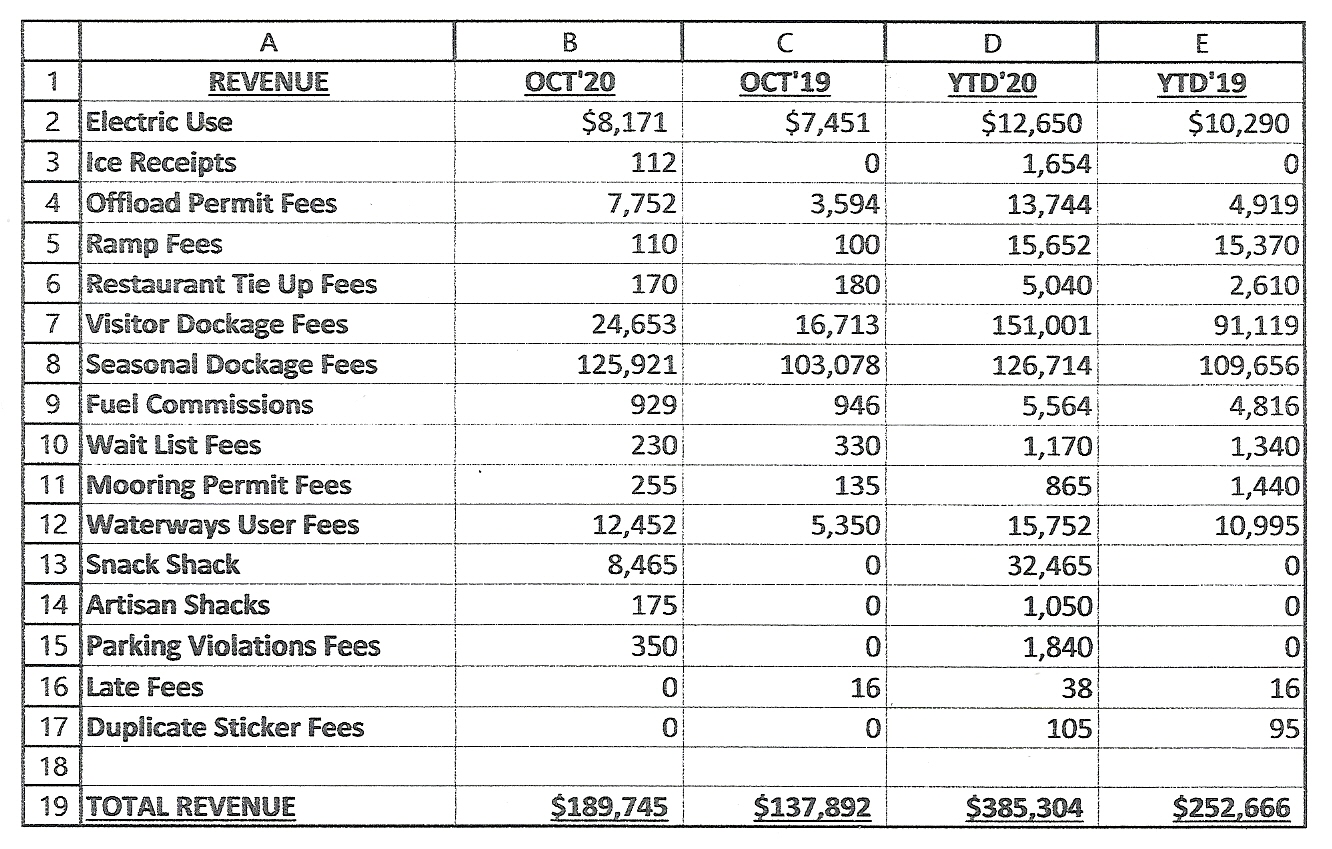 NEW BUSINESS: John & Ileana Chandler: Requesting Permit for existing dock;at 115 Sequattom Road - J.M. O'Reilly & Assoc, Inc.  A motion was made by Joe Johnson to accept the Revised plan dated 10/8/2019, Job # JMO-8613, seconded by Tom Themistos   All members were unanimous  OLD BUSINESS: None this monthMONTHLY REPORTS: Board of Selectmen nothing this month 	Harbormaster: Harbormaster Rendon updated on winter boat storage.Natural Resource Director: Natural Resources Director Proft updated on the Hinckley Pond treatment which has been completed and is already having a positive effect.  Will take up to 20 years to see final results. CORRESPONDANCE:	None this month NEXT MEETING: Wednesday, November 20, 2019 6:00PMADJOURNMENT: Motion by Steve Root to adjourn at 6:38PM, seconded by Tom Themistos. All members voting in favor.Minutes recorded by Leah McPhersonChairman:	W. Matt Hart						Date: 11, 20 2019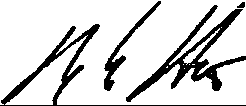 Signed: 